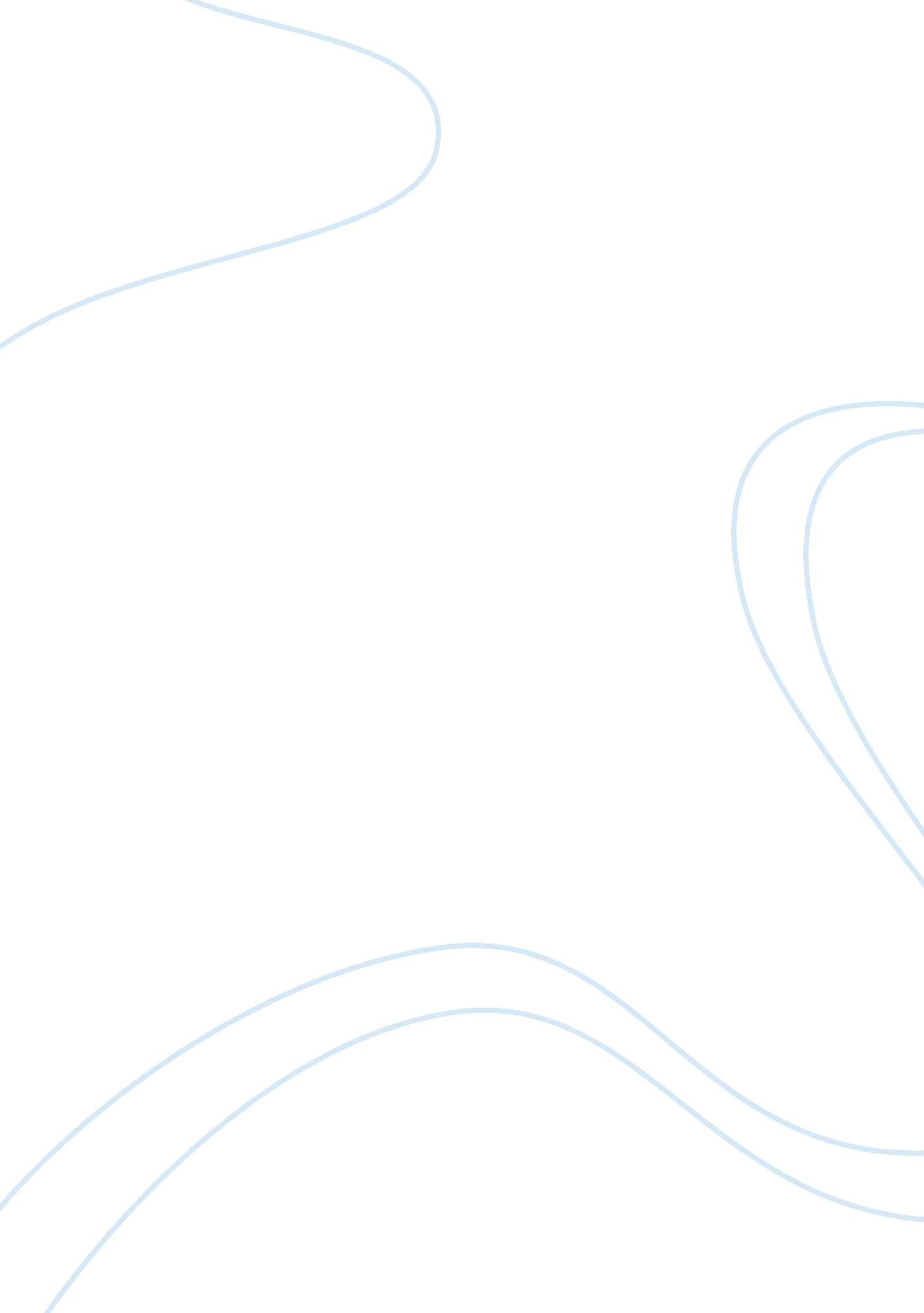 Education and girls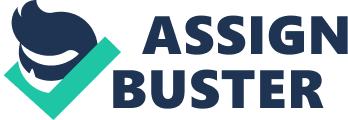 This scheme is a first measure to acquire us back on path. It acknowledges that we all need to make well more to assist girls acquire into school. It reminds us of the value of instruction for raising states out of instability and supplying a more promising hereafter to their people. And irrespective of whether they live in a wealthy or hapless state. nil has every bit much impact on a child’s hereafter wellbeing as their mother’s degree of instruction. We do non necessitate complex international dialogues to assist work out the job of instruction. We merely necessitate to listen to authoritiess. local communities. kids. parents and instructors who know what challenges remain. And we need to supply them with adequate support to set their thoughts on instruction into pattern. To this terminal. we plan to pass at least? 1. 4 billion over the following three old ages. This money will supply extra support to authoritiess and more resources to beef up international attempts to organize action on girls’ instruction. The illustration set by states like Malawi. where the Minister for Education announced free schooling and instantly increased enrolment rates. shows merely what can be achieved when there is a clearly defined program of action and adequate political will to implement it. In 2005. the UK will keep the Presidencies of the G8 and the EU. We will utilize our leading function to do accomplishing gender para in instruction a precedence for the international community. three Girls’ instruction: towards a better hereafter for all As Meda Wagtole’s words make clear. maintaining our promise on girls’ instruction will non merely give misss better chances ; it holds the key to giving their households. communities and states a better hereafter as good. Rt Hon Hilary Benn. MP four Contents Foreword three Summary 1 1. Introduction 2 Education affairs 2. Education is a right – but it is still beyond the range of many 3 A timely scheme 4 What prevents girls from acquiring a quality instruction? 6 Educating misss is dearly-won for households 7 Girls may confront a hapless and hostile school environment 9 2. Womans have a weak place in society Conflict hurts misss most Tackling girls’ instruction on the land 12 12 Making girls’ instruction low-cost 15 Making schools work for all misss 17 Charities. spiritual and other voluntary administrations are good for misss 18 Supporting policies that work 19 Focusing international attempts on girls’ instruction. 21 More resources are needed 21 Donor actions in support of country-led development 22 International administrations need to work together for girls’ instruction 23 Civil society’s function in constructing planetary impulse and local support 5. 11 Political leading and authorization of adult females matter 4. 11 Undertaking societal exclusion 3. 10 24 Towards a better hereafter for all 27 Annexes 29 Endnotes 33 V six Summary There are still 58 million misss worldwide who are non in school. The bulk of these misss live in subSaharan Africa and South and West Asia. A miss turning up in a hapless household in sub-Saharan Africa has less than a one-in-four opportunity of acquiring a secondary instruction. The Millennium Development Goal ( MDG ) to acquire as many misss as male childs into primary and secondary school by 2005 is likely to be missed in more than 75 states. We need to do much better advancement. There is turning international committedness and consensus on what can be done to better girls’ instruction. This scheme sets out the action DFID will take and the leading we will supply. with others in the international community. to guarantee equality of instruction between work forces and adult females. male childs and misss. • We will work to contract the funding spread for instruction. Over the following three old ages. DFID plans to pass more than? 1. 4 billion of assistance on instruction. • We will work with the United Nations Children’s Fund ( UNICEF ) to beef up its capacity to co-ordinate action on girls’ instruction. • We will utilize the UK’s Presidencies of the G8 and EU and our function as co-chair of the Fast-Track Initiative ( FTI ) to force gender equality in instruction up the political docket. • We will back up the attempts of authoritiess in developing states to bring forth programs that prioritise girls’ instruction. This will include supplying fiscal aid to those desiring to take school fees. • We will work with our development spouses to increase educational chances for misss ; civil society will be a cardinal spouse in this work. • We will increase our attempts to advance consciousness within the UK of girls’ instruction in hapless states. Educating misss helps to do communities and societies healthier. wealthier and safer. and can besides assist to cut down child deceases. better maternal wellness and undertake the spread of HIV and AIDS. It underpins the accomplishment of all the other MDGs. That is why the mark day of the month was set as 2005. That is besides why in 2000. at the Dakar Conference. givers promised that every state with a sound instruction program would acquire the resources it needed to implement it. Progress has been hampered by a figure of factors: a deficiency of international political leading. a planetary support spread of an estimated $ 5. 6 billion a twelvemonth for instruction. a deficiency of programs and capacity within national instruction systems to better the entree to and quality of schooling for misss. and locally many hapless households who merely can non afford to direct their kids to school. This paper marks a new stage in the UK’s support to girls’ instruction. Now is the clip to move. 1 1 Chapter One Introduction Education affairs In September 2000. 188 caputs of province from around the universe signed the Millennium Declaration and established the Millennium Development Goals ( MDGs ) . While most ends aim to accomplish important advancement in development by 2015. one end was to be achieved by 2005 – gender para in primary and secondary instruction. But. more than 75 states are likely to lose this end. We are falling good abruptly of our promise. Womans are at the bosom of most societies. Regardless of whether they are working or non. female parents are really influential people in children’s lives. Educating misss is one of the most of import investings that any state can do in its ain hereafter. Education has a profound consequence on girls’ and women’s ability to claim other rights and achieve position in society. such as economic independency and political representation. As the undermentioned illustrations demonstrate. holding an instruction can do an tremendous difference to a woman’s opportunities of happening well-paid work. raising a healthy household and forestalling the spread of diseases such as HIV and AIDS. • • 2 An educated adult female is 50 per cent more likely to hold her kids immunised against childhood diseases. 3 • • An baby born to an educated adult female is much more likely to last until maturity. In Africa. kids of female parents who receive five old ages of primary instruction are 40 per cent more likely to populate beyond age five. 2 • A South African miss at her high school graduation. ( © Giacomo Pirozzi/Panos ) Women with at least a basic instruction are much less likely to be hapless. Supplying misss with one excess twelvemonth of schooling beyond the mean can hike their eventual rewards by 10 to 20 per cent. 1 If we had reached the gender para end by 2005. more than 1 million childhood deceases could hold been averted. 4 For every male child freshly infected with HIV in Africa. there are between three and six misss freshly infected. Yet. in high-prevalence countries such as Swaziland. two-thirds of adolescent misss in school are free from HIV. while two-thirds of out-of-school misss are HIV positive. In Uganda. kids who have been to secondary school are four times less likely to go HIV positive. 5 Introduction. Education is a right – but it is still beyond the range of many For all these grounds. girls’ instruction has long been recognised as a human right. Past international committednesss include turn toing gender equality within the instruction system. the first measure to extinguishing all signifiers of favoritism against adult females ( see Annex 2 ) . This right to instruction is denied to 58 million misss. and a farther 45 million male childs. even at the primary school degree. 6 More than 75 states are likely to lose the 2005 MDG mark for gender para in primary and secondary registrations. 7 One-third of these states are in sub-Saharan Africa. On current tendencies. more than 40 per cent of all states with informations are at hazard of non accomplishing gender para at primary. secondary or both degrees of instruction even by 2015. Figure 1. 1: Prospects for gender para in primary registrations Progress towards the mark Gender para in primary registrations At hazard of non accomplishing by 2015 Likely to accomplish by 2015 Likely to accomplish by 2005 Achieved in 2000 ( 20 ) ( 14 ) ( 13 ) ( 78 ) Beginning: Education for All Global Monitoring Report 2003-04. Grey shadowing indicates deficiency of informations. These figures hide important fluctuation across continents. across states. and across communities. • There are 23 million8 misss out of school in sub-Saharan Africa. distributed across more than 40 states. A farther 22 million out-of-school misss are in South and West Asia. yet the bulk of these are concentrated in merely two states: India and Pakistan. • In Niger. less than tierce of all school-aged misss are enrolled in primary school. By contrast. in Rwanda more than four out of every five misss are enrolled in primary school. • In Mali. the proportion of misss enrolled in primary school is about six times higher in the metropolis of Bamako than in the more distant countries of Mali. 3 1 Girls’ instruction: towards a better hereafter for all There is an dismaying difference between the Numberss of misss go toing primary and secondary school. The huge bulk of school-aged misss in sub-Saharan Africa are non enrolled in secondary school. because the comparatively high costs of secondary instruction are moving as a major deterrence for poorer parents. In Pakistan. the gross registration rate for misss in secondary instruction is 19 per cent. 9 In Niger. Tanzania and Chad it is merely five per cent. There are exclusions to the regulation. but by and large in states where misss fare ill in primary instruction compared with male childs. they do even worse in secondary instruction. as illustrated by the graph in Annex 3. However. states are doing advancement. sometimes dramatically so. • In Bangladesh. equal Numberss of misss and male childs now enter secondary school. In 1990. there were merely half as many misss as male childs in secondary instruction. • Nepal has about nine misss for every 10 boys enrolled in primary school. compared with seven misss for every ten male childs in 1990. • In Kenya. over 1 million excess kids have enrolled in primary school since the remotion of school user fees in 2003. A timely scheme This paper is a first measure to placing – and implementing – the actions that will let us jointly to maintain the promises we made. 10 It serves as a reminder for us to rush up the work we are making in instruction. Examples of our work in instruction include: • Supporting instruction in Nigeria where there are 7. 3 million kids of primary age out of school. of whom 62 per cent are misss. 11 The federal Ministry of Education in Nigeria is implementing an instruction programme with support from UNICEF and DFID to accomplish gender para and cosmopolitan basic instruction. DFID is supplying a? 26 million grant. which will straight profit misss every bit good as male childs in six northern provinces. • Allocating? 10. 8 million to the authorities of Kenya enterprise SPRED III ( Strengthening of Primary Education ) . which aims to cut down the load of the cost of primary instruction on parents. In the first twelvemonth of this programme. registrations increased from 5. 9 million to over 7 million and are still lifting. Listening to local people has been an priceless manner of placing the chief restraints that keep misss from come ining school. staying in school. and larning efficaciously. Our state experience is besides supplying us with concrete grounds of how authoritiess are get the better ofing these challenges. We are utilizing this grounds of what works as the footing for the actions we intend to take to rush up advancement on girls’ instruction. 4 Introduction DFID’s experience in undertaking girls’ instruction is drawn from the 25 precedence states where our work is focused. Our instruction attempt in these states is aimed at back uping authoritiess to supply instruction for all. peculiarly for misss. These 25 states contain about three-fourthss of all misss who do non hold entree to basic instruction as shown in Figure 1. 2. Global support for development. while on the rise. remains good below what is needed to do accomplishing the MDGs a world. peculiarly in states that are unable to work towards poverty decrease. International bilateral support for instruction sums to about $ 4 billion a twelvemonth. with much of this money traveling towards secondary and university schooling. International support for basic instruction is less than $ 1 billion a twelvemonth – less than $ 2 a twelvemonth for every school-aged kid in the underdeveloped universe. We need to make better. And we can make better. Figure 1. 2: Distribution of misss out of school in DFID’s 25 precedence states Outside DFID’s 25 precedence states 28 % DFID’s 25 precedence states 72 % India Rwanda Lesotho Cambodia Malawi Zimbabwe Zambia Vietnam South Africa Nepal Mozambique Ghana DRC. Nigeria. Sierra Leone. Uganda ( separate informations non available ) Kenya Indonesia Bangladesh Pakistan Sudan United Republic of Tanzania Afghanistan China Ethiopia 5 2 Chapter Two. What prevents misss from acquiring a quality instruction? In many states and communities in both the developed and the underdeveloped universe. parents can take it for granted that their girls receive a quality instruction. Yet in many other topographic points around the universe. supplying every kid with an instruction appears to be beyond range. There are five chief challenges we identify that make it hard for misss to entree instruction. These include: • the cost of instruction – guaranting that communities. parents and kids can afford schooling ; • hapless school environments – guaranting that misss have entree to a safe school environment ; • the weak place of adult females in society – guaranting that society and parents value the instruction of misss ; • struggle – guaranting that kids who are excluded due to conflict hold entree to schooling ; and • societal exclusion – guaranting misss are non disadvantaged on the footing of caste. ethnicity. faith or disablement. These challenges are non thorough. but they are perennial subjects in many states. They constitute extra hurdlings misss need to get the better of to profit from quality instruction. As givers. we need to back up states in run intoing these challenges. Ours is a encouraging function. non a prima function. And our support works best if it is based on countries’ ain national schemes to cut down poorness and do advancement in instruction. In peculiar we need to back up states to hold in topographic point the indispensable elements of quality instruction for misss ( see Box 2. 1 ) . 6 What prevents girls from acquiring a quality instruction? Box 2. 1 Essential elements of quality instruction for misss • Schools – is a school within a sensible distance ; does it hold proper installations for misss ; is it a safe environment and commute ; is it free of force? If non. parents are improbable to of all time direct their girl to school. • Teachers – is at that place a instructor ; are they skilled ; make they hold appropriate instruction stuffs? Is it a female instructor? Are at that place policies to enroll instructors from minority communities? If non. misss may non larn as much at school and bead out. • Students – is she healthy plenty ; does she experience safe ; is she free from the load of family jobs or the demand to work to supplement the household income ; is there a H2O beginning stopping point by? If non. she may ne’er hold a opportunity to travel to school. • Families – does she hold healthy parents who can back up a household ; does her household value instruction for misss ; can her household afford the cost of schooling? If non. economic necessity may maintain her at place. • Societies – will the family’s and the girl’s standing in the community rise with an instruction ; will new chances open up? If non. an instruction may non be in the family’s involvement. • Governments – does the authorities provide equal resources to offer sufficient school topographic points ; make wages make the instructors ; make instructors have quality preparation ; is the authorities pulling in other bureaus to maximize the proviso of schooling ; is there a clear scheme and budget based on the specific state of affairs faced by misss? If non. the conditions above are improbable to be fulfilled. • Donors – are givers back uping authoritiess to supply equal resources ; make givers lend to analyzing and turn toing the challenges girls face ; are givers witting of local imposts and traditions ; are givers prioritizing the countries’ needs instead than their ain dockets or bing programmes? If non. authoritiess may merely non be in a place to supply a sensible opportunity for all misss to acquire a quality instruction. Educating misss is dearly-won for households. The instruction of misss is seen as economically and socially dearly-won to parents. Costss come in four signifiers: tuition fees and other direct school fees ; indirect fees ( such as PTA fees. teachers’ levies and fees for school building and edifice ) ; indirect costs ( such as transit and uniforms ) ; and chance costs ( such as lost family or paid labor ) . These costs have a important impact on whether and which kids are educated. 7 2 Girls’ instruction: towards a better hereafter for all. Educating misss can incur excess direct costs. such as particular conveyance or chaperones for safety and ‘ decency’ . The monetary value of go toing school for the 211 million economically active kids may be the household losing critical income. 12 An instruction may really cut down girls’ matrimony chances and raise dowery payments to unaffordable degrees. Investing in boies. instead than girls. is perceived as conveying higher fiscal returns for households as male childs are more likely to happen work and be paid a higher wage. The high cost of instruction is the biggest hindrance to households educating their girls. Many of the states DFID prioritises for support have removed tuition fees or are working towards their remotion. For illustration. there are no tuition fees in our Asia precedence states except Pakistan. and a figure of Africa precedence states have late removed school fees. In Africa. school fee remotion has led to a dramatic addition in registrations. A miss does her prep on the chalkboard painted on the wall of her house in Ghana. Her older sister. with babe on her dorsum. checks her exercising book. ( © Sven Torfinn/Panos ) But it has besides increased the cost of instruction for authoritiess. For illustration. in Uganda. it is projected that there will be a 58 per cent addition in the entire figure of primary school pupils between 2002 and 2015. necessitating more than double the figure of instructors. Given that teachers’ wages are the individual biggest cost in instruction budgets. this represents a high load. Most authoritiess have increased both their instruction budget and the portion that is allocated to primary instruction to finance these excess costs. But the challenge remains to happen adequate money to prolong an instruction of sufficient quality – while at the same time cut downing other costs that prevent kids from hapless households. particularly misss. from inscribing. 8 What prevents girls from acquiring a quality instruction? Box 2. 2 AIDS – doing the family economic sciences worse Girls are frequently the first to be taken out of school to supply attention for ill household members or to take duty for siblings when decease or unwellness work stoppage. 13 A sudden addition in poorness. which accompanies AIDS in the family. undermines the ability to afford school. The fright of infection through maltreatment or development in or on the manner to school peculiarly affects misss and may cut down attending. Orphans seem to be at greater hazard of development. In the worst instances. misss may fall back to harlotry to supply for themselves and the household. In Zambia. the bulk of kid cocottes are orphans. as are the bulk of street kids in Lusaka. 14 Programmes of support are frequently non targeted to these most vulnerable groups. Girls may confront a hapless and hostile school environment A school environment that may be acceptable to boys may be hostile to misss. The physical and sexual force against adult females that is common in many societies is reflected in the school environment in a figure of states. Physical maltreatment and abduction are non merely a major misdemeanor of girls’ basic human rights. they besides present a major practical restraint in acquiring to school. Parents experience a responsibility to protect their girls and may make up one’s mind to maintain them at place if they feel the school is excessively far off. Violence against misss and adult females has been identified as a cardinal barrier to girls’ instruction in many DFID programmes. In South Africa. DFID supports Soul City. an educational telecasting soap opera that raises public consciousness of force against misss and adult females. Within developing states. better enlisting processs and working conditions need to be adopted to assist increase the figure of adult females instructors. who frequently become of import function theoretical accounts for the immature adult females they teach. Teachers need developing to be effectual in back uping misss and to step in when force is threatened. When instructors themselves perpetrate force. early response systems need to be implemented to forestall such force go oning. Aboard developing to battle all signifiers of favoritism in the schoolroom. there needs to be an effectual monitoring and review system that engages instructors. particularly where there are misdemeanors of teacher authorization. Governments besides need more instruction functionaries and instructors who have the cognition. apprehension and position to guarantee that misss have entree to quality instruction. 15 Expertness is required to measure the jobs and solutions for the instruction system harmonizing to the state context and existent demand. instead than the tendencies of the development bureaus. 9 2 Girls’ instruction: towards a better hereafter for all Women have a weak place in society Within communities. misss have to get the better of many obstructions before they can gain their right to an instruction. DFID’s recent partnership with UNICEF to back up the federal authorities of Nigeria will assist get the better of many of the jobs misss have in deriving entree to school and staying at that place. Before misss can go to school and benefit to the full from their instruction. a figure of major societal restraints have to be addressed. Girls frequently have limited control over their hereafters. Early matrimony is a world for many. where households wish for the societal and economic benefits this brings. In Bangladesh and Afghanistan. more than 50 per cent of misss are married by age 18. 16 Adolescent gestation about ever consequences in misss holding their instruction. Girls are besides more likely to drop out of school because of their domestic duties. and are frequently discriminated against in footings of the quality of the schools they are sent to. and the costs parents are willing to pay for their instruction. Despite the advancement being made. gender equality is likely to take coevalss to accomplish. The UK’s ain history illustrates the relationship between women’s place in society and the demands for better instruction for misss. One reinforces the other. but alteration comes easy. Box 2. 3 Advancement on gender equality in instruction in the UK Until the sixtiess. many British misss were directed towards the commercial and proficient watercourses in secondary school. and did non get makings for higher paying employment. Until the mid-1980s. for case. it was still comparatively unusual for misss to make good in or go on analyzing topics such as mathematics or scientific discipline to university degree. However. the 1990s saw a crisp rise in girls’ public presentations at school. This has been linked to a scope of factors. including families’ prioritisation of their daughters’ instruction. a displacement in perceptual experiences of gender linked to the women’s motions in the sixtiess and 1970s. authorities policies on comprehensive schools. advancing farther instruction and reform of the test system and gender equality schemes in local instruction governments and schools. Policies such as. countries in schools merely for misss. strong anti-bullying and anti-harassment policies. and the publicity of scientific discipline and mathematics for misss were put in topographic point. In add-on. growing in the service sector facilitated demand for misss in the labor market. Presently there is concern about why improved academic public presentation for misss has non translated into equality in employment chances and gaining power. 17 10 What prevents girls from acquiring a quality instruction? Conflict hurts misss most Girls are peculiarly vulnerable to mistreat and unequal entree to schooling in delicate provinces. States can be fragile for a scope of grounds. including struggle. deficiency of resources and people. high degrees of corruptness. and political instability. What sets these states apart is their failure to present on the nucleus maps of authorities. including maintaining people safe. pull offing the economic system. and presenting basic services. Violence and disease. every bit good as illiteracy and economic failing. are most intensively concentrated in these countries. Of the 104 million kids non in primary school globally. an estimated 37 million of them live in delicate provinces. Many of these kids are misss. 18 Girls’ absence from school may be due to frights of force or due to the trust on their function as carers in the household. In Rwanda. for illustration. it is estimated that up to 90 per cent of child-headed families are headed by misss. 19 For misss who have been victims of force in struggle state of affairss. injury can impair their ability to larn. More than 100. 000 misss straight participated in struggles in the 1990s. yet they are frequently unseeable in demobilization programmes. 20 Our human-centered support and instruction support programmes in Rwanda have demonstrated the importance of instruction in advancing peace and protecting human resources in states emerging from struggle. Our work in these environments is a reminder of the demand to associate instruction with efforts to construct democracy. supply better wellness systems. offer societal protection to the really poorest and develop multilingual and multicultural policies. Undertaking societal exclusion Social exclusion is an extra barrier to girls traveling to school. Certain groups of misss are more likely to be excluded from school on the footing of caste. ethnicity. faith or disablement. In Nepal. Dalit misss are about twice every bit likely to be excluded from school as higher caste misss. In Malawi. Muslim misss are more likely to be excluded than their non-Muslim opposite numbers. Disabled kids. and among them disabled misss in peculiar. represent a important group that is denied entree to instruction. In a recent World Bank study it is estimated that merely about 1-5 per cent of all handicapped kids and immature people attend schools in developing states. 21 At the World Conference on Particular Education Needs in Salamanca. 92 states and 25 international administrations committed themselves to supplying educational chances for handicapped people. The challenge is to back up authoritiess to move on this committedness. and provide quality instruction for excluded groups. In India we have worked with the authorities to turn to societal exclusion in the authorities of India’s SSA ( Education for All ) program. 11 3 Chapter Three Tackling girls’ instruction on the land As outlined in the old chapter. states desiring to develop and implement a policy of advancing girls’ instruction face a figure of challenges. But for every challenge. there are illustrations of assuring good pattern that should organize the footing of the manner in front. DFID will back up authoritiess to: • strengthen political leading and empower adult females ; • make girls’ instruction low-cost ; and • brand schools work for all misss. We will besides back up NGOs. spiritual and other voluntary administrations. This support will enable authoritiess to develop poverty decrease schemes and instruction sector programs to better girls’ entree to quality instruction. And we will supply increased and flexible support to back up the development and execution of national programs. 22 DFID’s bilateral support committednesss for basic instruction averaged at? 150 million a twelvemonth up to 2001. Since the World Education Forum at Dakar and the Millennium Summit in 2000. the UK has significantly increased its new committednesss for instruction programmes and we will go on to make so. As a consequence. we expect to pass an norm of? 350 million a twelvemonth on instruction ( a sum of over? 1 billion ) over the period 2005-06 to 2007-08. This would approximately duplicate the resources traveling straight to instruction programmes in developing states since we foremost adopted the MDGs. In add-on to our bilateral parts. we expect to pass? 370 million through many-sided bureaus. conveying our entire support for instruction over the following three old ages to over? 1. 4 billion. 23 Political leading and authorization of adult females affair We will back up authoritiess in their attempts to make political leading for women’s authorization. We know that national leaders who speak out against gender inequality can hold a important impact. Heads of authorities in Oman. Morocco. China. Sri Lanka and Uganda have advocated strongly in support of girls’ instruction. Women leaders have been peculiarly effectual. Ethiopia has benefited from the long-standing engagement of the Minister of Education. who has besides been chair of the Forum for African Women Educationalists ( FAWE ) . Successes in Ethiopia demonstrate the importance of local leading. as in Yemen. Mexico. India. and Egypt. However. political leading demands to be accompanied by demand for alteration at the grassroots degree. Without it. new enterprises may hold small support. and policy shapers may deviate the resources earmarked for misss to other intents. The illustration in Box 3. 1 shows sustained political support to girls’ instruction. 12 Undertaking girls’ instruction on the land Box 3. 1 Supporting political leading: the instance of Yemen Yemen is one of the poorest states in the universe and has high gender disparities in instruction. Gross registration rates for misss are merely two-thirds every bit high as those for male childs at primary school and merely half as high at secondary school. In 2003. the Yemen authorities committed itself to full primary registration by 2015. with a particular accent on gender equity. Girls’ instruction is now a cardinal component of Yemen’s poorness decrease scheme and the Basic Education Development Strategy. Some of the factors. which made this possible include: • personal committedness from outstanding Yemenis. for illustration the first Minister for Human Rights in the 2000 authorities ; • sustained donor committedness. UNICEF’s support to the 2000 Girls’ Education Strategy being a outstanding illustration ; and • the constitution of Girls’ Education Units in the Ministry of Education at cardinal and local degrees since the 1990s. This led to Yemen going one of the states to have support under the planetary Education for All Fast-Track Initiative. DFID has been a spouse in this procedure. providing? 15 million towards the government’s US $ 121 million Basic Education Development Project alongside the Netherlands and the World Bank. Empowering big adult females – constructing their assurance and instruction degrees – can hold a powerful impact on inscribing more misss in schools. Evidence from states such as Uganda. Nepal. Bangladesh and Ghana24 shows that adult females who participate in literacy categories are more likely to direct their kids to school. maintain them at that place. and watch their advancement closely. 13 3 Girls’ instruction: towards a better hereafter for all Box 3. 2. Supporting women’s authorization and demand for girls’ instruction in India: Mahila Samakhya in India Mahila Samakhya. a programme implemented by the authorities of India in several provinces. is concerned to transform women’s lives through instruction. The programme facilitates the constitution of Samoohs ( women’s groups ) which provide adult females benefits such as instruction. wellness strategies and nest eggs and recognition. A big figure of Samoohs have run runs for girls’ instruction. which have increased girls’ entree to instruction. Many Samoohs have besides built Jagjagis. non-formal instruction Centres. frequently. 